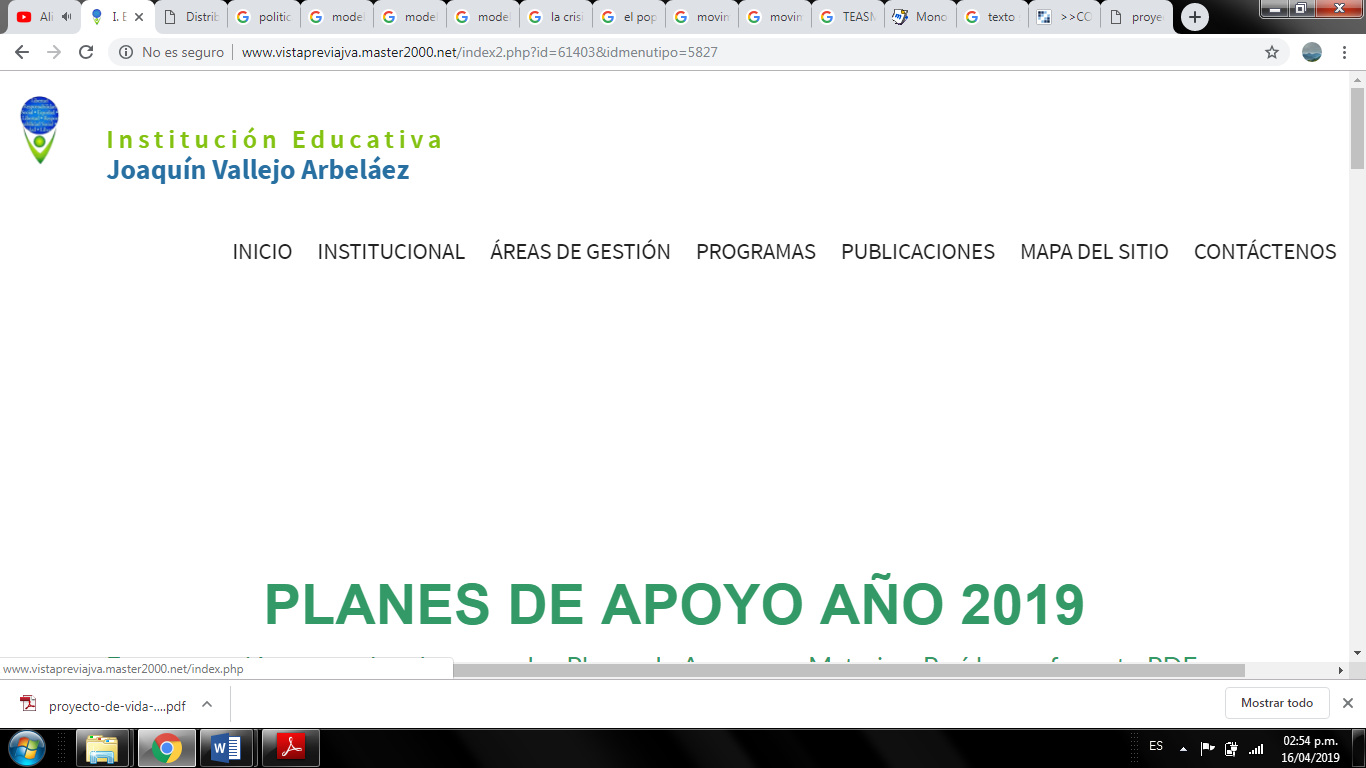 PLAN DE APOYO PRIMER PERIODO 2019.ÁREA: ÉTICA Y VALORES.GRADO: 7°2DOCENTE: PAOLA CAROLINA TABARES SANMARTÍN.Inventa un cuento de veinte (20) renglones relacionado con los tres siguientes temas (Vínculos afectivos, Familia, Proyecto de vida). Realiza un trabajo escrito sobre tu proyecto de vida en el que tengas en cuenta los siguientes puntos: ¿Qué objetivos tienes en tu vida? ¿Cuáles has cumplido hasta el momento? ¿Cómo te verías en seis (6) años? Analiza tu situación. ¿Quiénes te pueden colaborar para cumplir tus metas? ¿Qué estás haciendo para construir tu propio futuro? ¿Tienes la cultura del ahorro? ¿Cuál es tu compromiso en tu casa? ¿Tienes reglas establecidas para mejorar en todas las situaciones que se te presenten? ¿Cómo es tu relación con las demás personas? Explica tu respuesta ¿Cuáles son tus gustos en todos los aspectos? ¿Qué no te gusta? ¿Cómo es tu familia? Explica tu respuesta. ¿Cómo es tu entorno? Descríbelo. Haz un mapa conceptual sobre tus Talentos = Habilidades y Falencias. 